	REQUERIMENTO N.º:Informar sobre a o planejamento de iluminação pública no município de Sorocaba.	CONSIDERANDO que o Requerimento 757/2022 solicita ao Executivo informações sobre a troca de lâmpadas convencionais por lâmpadas com tecnologia LED;CONSIDERANDO que em resposta, datada de 19 de abril de 2022, foi esclarecido pela Prefeitura de que não é feita a troca da lâmpada convencional queimada para uma de LED em razão da falta de recursos, conforme reposta abaixo: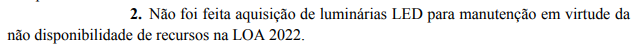 CONSIDERANDO que a resposta do requerimento deixa claro de que não existe um investimento na área de iluminação, estando a melhoria de referido serviço à mercê de medidas mitigadoras e emendas parlamentares;CONSIDERANDO que as medidas mitigadoras geralmente atendem um local definido em negociação entre as empresas e a Prefeitura, prejudicando a priorização de locais que realmente precisam de soluções mais urgentes do que outros mais bem atendidos pelo poder público.CONSIDERANDO que emendas parlamentares são recursos encaminhados por Vereadores, Deputados Estaduais e Deputados Federais que definem o tipo de benfeitoria a ser realizada (iluminação, asfalto, reforma de um prédio etc), sendo certo que tais benefícios são direcionados em seus redutos eleitorais, impossibilitando que a Prefeitura defina os lugares mais prioritários;CONSIDERANDO que essas duas formas utilizadas pela Prefeitura notadamente perdem autonomia na definição do que será feito e em que local;CONSIDERANDO que muitos munícipes reclamam sobre a falta de iluminação em seus bairros, em especial os mais periféricos da cidade, bem como em torno das escolas públicas, hospitais e conjuntos habitacionais populares;CONSIDERANDO que este Vereador tem por princípio encaminhar todas as dúvidas e reclamações dos munícipes como forma de garantir a lisura e transparência do seu trabalho parlamentar;	REQUEIRO à Mesa, ouvido o Plenário, seja oficiado ao Excelentíssimo Senhor Prefeito Municipal, solicitando nos informar o que segue:A LOA de 2023 contará com recursos para a melhoria na iluminação pública? Qual será esse valor?Quais os locais do município mais precisam de iluminação pública? O que está sendo feito para priorizar esses locais? Favor justificar a resposta com a razão de escolha destes locais. O que está sendo programado para melhorar a iluminação perto das escolas públicas, hospitais e conjuntos habitacionais populares?	Por fim, REQUEIRO, que a resposta do presente requerimento seja feita de forma detalhada (relacionando resposta com o número da pergunta), encaminhada dentro do prazo legal, nos termos do § 1º do art. 34 da Lei Orgânica do Município e dos §§ 2º e 3º do art. 104 do Regimento Interno da Câmara Municipal de Sorocaba, devidamente acompanhada dos documentos oficiais das secretarias e departamentos.Sala das Sessões, 6 de julho de 2022.PÉRICLES RÉGISVEREADOR